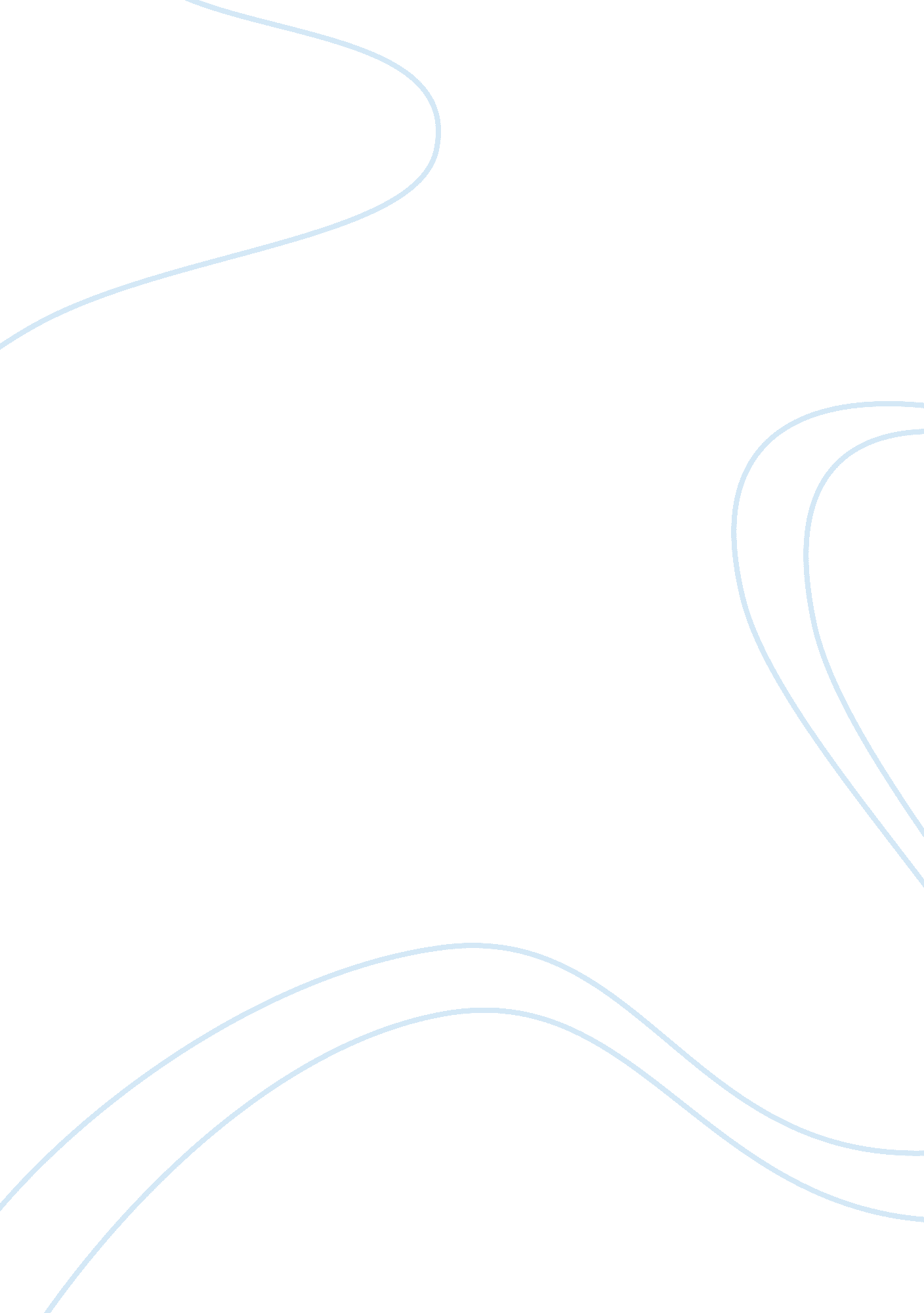 Criminal justice what is justice assignmentLaw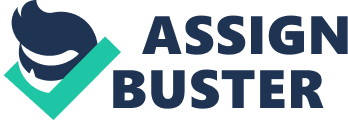 Justice has usually been used with the reference to the standard Of rightness. Others believe fairness is used to the regard to an ability to edge without reference to someone’s interests or feelings. However, when someone thinks justice is giving each person what he or she deserves, it does not take the situation very far. Justice has fundamental principles and some of those principles were first defined by Aristotle over two thousand years ago. His thought on justice is that equals should be treated equally and unequal treated unequally. I agree with his definition one hundred percent. It hits the mark and I believe that’s how every person should be treated unless they have done something wrong or something that they differ in elevate to the situation which they were involved in (Justice and Fairness). When I think about justice being served, believe the victim should benefit the most from the crime. Believe because what the victim went through, they want to see the same thing happen to the accused. I hear from my mother all the time that if someone can hurt and put someone in danger, that the victim should be able to do the exact same thing that was done to them to the accused. If someone can hurt an innocent person for no reason than why can’t the victim be able to do the exact same thing to the accused? In the cast two decades, victims have relentlessly argued for increased victim participation in the criminal justice system. Slowly but surely, the nation has begun to respond to the victims and their advocates. There has been tremendous strides that will continue to be made in the victim’s rights area. Not all of the states and lawmakers agree with the importance of victim rights legislation but those who support this cause must continue their efforts to ensure that every single crime victim is granted the rights that belong to them. However, more reasons I believe that victims should benefit the most is hat concerns about crime and victim’s rights has led a majority of Americans to support a numerous amount of activities which reduce the consequences of criminal factorization. Of the people that were interviewed from these activities, 62% Of them said they WOUld pay higher taxes to decrease crime and increase the criminal justice system. 70% of them said the would pay higher taxes to improve the services to crime victims. However, 81 % said they would pressure the government to pass laws to improve the rights of victims’. Therefore, Crime victims themselves have changed the minds and thinking of there to help change the attitudes about violence and factorization (PVC Archive). Results of the National Victim Center, the public opinion poll revealed that 55% of Americans feel that the sentences handed to the accused criminals by the court are way too lenient. This may be why that seven out of ten Americans believe that it is important that the judicial system provide the victims and their families the opportunity to make a statement before the sentencing of the offender or criminal about how the crime has affected their lives and how they can never be the same. When an offender has been accused, it causes the victim relief. They have many benefits when the offender is accused. In many cases the the victim will have less chances of going through post-traumatic stress. It will also reduce the chances of the offender doing the same thing in the future when they get out. Which makes it easier for the victim to go to bed and night knowing the offender is in jail or prison. However, it will help reduce costs of the victim buying medicine to get over the pain. Also, it may save them money from buying weapons or cameras to prevent it from happening again to them or their families. The victim benefits the most because they had the one-on-one experience when it append. They knew what happened and they want to see what happened to themselves, happen to the offender. It can cause mental and physical pain to go through a personal crime with an offender, but the victim is always the one who wants to see the offender get what they deserve and get their due. Haunting memories with the offender with always be there and may never go away. The victim has to deal with those memories throughout there lifetime. It is he or she who wants the offender to get what they deserve and that is why believe the victim should benefit the most in justice (PVC Archive). 